Znak sprawy: DZP-271-158/21						Kraków, dnia 30 marca 2021r.Zamawiający:
Samodzielny Publiczny Zakład Opieki Zdrowotnej
Uniwersytecka Klinika Stomatologiczna w Krakowie,ul. Montelupich 4, 31-155 KrakówInformacja o wyborze oferty publikowana na stronie WWWDotyczy: zamówienia publicznego realizowanego w trybie podstawowym bez przeprowadzenia negocjacji zgodnie z art. 275 pkt 1 ustawy z 11 września 2019 r. – Prawo zamówień publicznych (Dz.U. poz. 2019 ze zm.) – dalej ustawa Pzp nt „Sukcesywna dostawa mas protetycznych, podkładów, wosków i wierteł ” Działając na podstawie art. 253 ust. 2 ustawy Pzp, zamawiający informuje, że dokonał wyboru oferty najkorzystniejszej. Jako ofertę najkorzystniejszą dla Części 1 uznano ofertę nr 2, złożoną przez wykonawcę: OLIDENT sp. z o.o. Depot sp.k., ul. Christo Botewa 1B, 30-798 KrakówRanking złożonych ofert Część 1:*Zamawiający wskazuje nazwę albo imię i nazwisko, siedzibę albo miejsce zamieszkania, jeżeli jest miejscem wykonywania działalności wykonawcy, którego ofertę wybrano, oraz nazwy albo imiona i nazwiska, siedziby albo miejsca zamieszkania, jeżeli są miejscami wykonywania działalności wykonawców, którzy złożyli ofertyJako ofertę najkorzystniejszą dla Części 2 uznano ofertę nr 1, złożoną przez wykonawcę: Kol-Dental Sp. z o.o. Sp.k., ul. Cylichowska 6, 04-769 WarszawaRanking złożonych ofert Część 2:*Zamawiający wskazuje nazwę albo imię i nazwisko, siedzibę albo miejsce zamieszkania, jeżeli jest miejscem wykonywania działalności wykonawcy, którego ofertę wybrano, oraz nazwy albo imiona i nazwiska, siedziby albo miejsca zamieszkania, jeżeli są miejscami wykonywania działalności wykonawców, którzy złożyli oferty………………………………………………………………………………Kierownik zamawiającego lub osoba upoważniona do podejmowania czynności w jego imieniu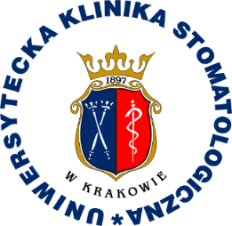 Uniwersytecka Klinika Stomatologicznaw Krakowie31-155 Kraków, ul. Montelupich 4tel. 012 424 54 24                  fax 012 424 54 90Numer ofertyWykonawca*Kryterium 1Cena/kosztWartość z oferty [brutto]Kryterium 1Cena oferty – waga 60%przyznana punktacjaKryterium 2Termin dostawyWartość z ofertyKryterium 2Termin dostawy – waga 40%przyznana punktacjaŁączna punktacja2OLIDENT sp. z o.o. Depot sp.k.ul. Christo Botewa 1B, 30-798 KrakówNIP: 679315605851 754,94 zł po poprawieniu omyłki rachunkowej51 754,95 zł60,001-2 dni40,00100,004Meditrans sp. z o.o. sp.k., ul. Podlasie 16c, 25-108 Kielce, NIP: 657289602959 366,46 złOferta nie podlega ocenie1-2 dniOferta nie podlega ocenieOferta nie podlega ocenieNumer ofertyWykonawca*Kryterium 1Cena/kosztWartość z oferty [brutto]Kryterium 1Cena oferty – waga 60%przyznana punktacjaKryterium 2Termin dostawyWartość z ofertyKryterium 2Termin dostawy – waga 40%przyznana punktacjaŁączna punktacja1Kol-Dental Sp. z o.o. Sp.k., ul. Cylichowska 6, 04-769 Warszawa, NIP: 524100159368 690,55 zł60,001-2 dni40,00100,003UNIMED Specjalistyczne Zaopatrzenie Medyczne Elżbieta Śniadach, ul. Senatorska, nr 18, 18-400 Łomża, NIP: 718000613682 135,68 złOferta nie podlega ocenie4 dniOferta nie podlega ocenieOferta nie podlega ocenie4Meditrans sp. z o.o. sp.k., ul. Podlasie 16c, 25-108 Kielce, NIP: 657289602974 522,17 złOferta nie podlega ocenie1-2 dniOferta nie podlega ocenieOferta nie podlega ocenie